Liebe Schüler/Innen (10 A-Kurs Französisch),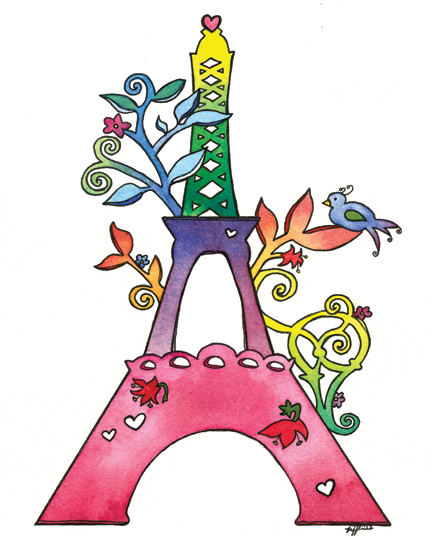 anbei noch einmal die vorläufigen Arbeitsaufträge für das Fach Französisch! (Meldet euch bitte trotzdem auf der Online Lernplattform an! Sobald wir Zugriff darauf haben, werde ich euch auch dort Materialien zur Verfügung stellen!)	Bearbeitet bitte die Prüfungsaufgaben 2017 Haupttermin ( ausgenommen die HV-           Übungen)	Zum Leseverstehen: Bitte um Übersetzung des Textes „ Les smombies“, ces	piétons connectés qui risquent leur vie	Erstellt ebenfalls eine Wortschatzliste mit dem euch noch unbekannten Vokabular               Ich wünsche euch ein frohes Schaffen;)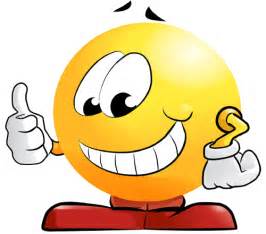 